大和市いじめ防止基本方針の概要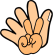 大和市「ストップ　　　いじめ」宣言